Приложение № 3к Регламенту оказания услуг на финансовых рынках ПАО «Бест Эффортс Банк»Тарифына обслуживание на финансовых рынкахПубличного акционерного общества «Бест Эффортс Банк»Срочный рынок ПАО Московская биржа** Тарифный план «Срочный 2016»Вознаграждение Банка за заключение в интересах и за счет Клиента Договоров, являющихся производными финансовыми инструментами, взимается каждый Торговый день нарастающим итогом по всем Договорам, заключённым Банком в течение указанного Торгового дня.Все комиссии и сборы, взимаемые третьими лицами с Банка в связи с осуществлением операций на Срочном рынке, компенсируются Клиентом.* В соответствии с пп.12.2 п.2 ст.149 Налогового кодекса Российской Федерации НДС не  облагается.Тарифный план «Срочный Фиксированный»Вознаграждение Банка взимается в последний рабочий день каждого календарного месяца. Вознаграждение Банка за календарный месяц взимается пропорционально количеству дней, использования Клиентом указанного тарифного плана.Все комиссии и сборы, взимаемые третьими лицами с Банка в связи с осуществлением операций на Срочном рынке, компенсируются Клиентом.* В соответствии с пп.12.2 п.2 ст.149 Налогового кодекса Российской Федерации НДС не  облагается.Срочный рынок иностранных государствТарифный план «Зарубежный»Вознаграждение Банка взимается со Счета Клиента, номинированного в долларах США, в рамках Инвестиционного счёта соответствующего типа, а в случае недостаточности денежных средств на указанном Счёте - с иных Счетов, открытых в рамках данного Инвестиционного счета. При необходимости конвертация валюты осуществляется Банком по курсу, определяемом Банком России, на дату списания.Вознаграждение Банка взимается каждый рабочий день. Биржевые, клиринговый, нормативные и иные регулятивные комиссии и сборы взимаемые третьими лицами с Банка в связи с заключением, исполнением и прекращением Договоров на Срочном рынке иностранных государств подлежат компенсации Клиентом. * В соответствии с пп.12.2 п.2 ст.149 Налогового кодекса Российской Федерации НДС не  облагается.**Просим ознакомиться с условиями Минимального размера комиссии за оказание услуг на финансовых рынках п.7.1. Приложения № 3.Валютный рынок***Тарифный план «Валютный 2016»Вознаграждение Банка за заключение в интересах и за счет Клиента Договоров на Валютном рынке взимается каждый Торговый день по всем Договорам, заключённым Банком  в течение указанного Торгового дня.Комиссии и сборы, взимаемые третьими лицами с Банка за заключение в интересах и за счет Клиента Договоров на Валютном рынке, не подлежат возмещению Клиентом, за исключением:дополнительного комиссионного сбора за предоставление ИТС в случае превышения порогового значения количества заявок, взимаемого ПАО «Московская Биржа»; платы за терминалы, сетевые сервисы, библиотек расчётов гарантийного обеспечения, предоставления технологического подключения к Биржевым шлюзам.В случае заключения Банком на основании Поручений Клиента Договоров, не являющихся внесистемными, на основании Заявок объемом менее 50 (пятидесяти) лотов, вознаграждение устанавливается в размере ставки вознаграждения, но не менее 100 (Ста) рублей по каждому Договору, заключенному на основании данной Заявки. Данное положение не распространяется на Договоры своп.Минимальная ставка вознаграждения составляет не менее 2 (Двух) рублей за каждый заключённый Договор.* В соответствии с пп.12.2 п.2 ст.149 Налогового кодекса Российской Федерации НДС не  облагается.	** По Договорам своп в режиме внесистемных сделок (в целях переноса позиций Субклиентов Клиента) внутри Банка, а также при переносе позиций Клиента путём заключения Банком Договоров в Системах проведения торгов.Тарифный план «Валютный ВИП»Для Клиентов, подключившихся к данному тарифному плану, после 01.02.2016 года минимальный размер вознаграждения Банка по данному тарифному плану составит 150 000 (Сто пятьдесят тысяч) рублей в месяц. Вознаграждение Банка за календарный месяц взимается пропорционально количеству дней, использования Клиентом указанного тарифного плана.Вознаграждение Банка за заключение в интересах и за счет Клиента Договоров на Валютном рынке взимается каждый Торговый день по всем Договорам, заключенным Банком в течение указанного Торгового дня.Комиссии и сборы, взимаемые третьими лицами с Банка за заключение в интересах и за счет Клиента Договоров на Валютном рынке, не подлежат возмещению Клиентом, за исключением:дополнительного комиссионного сбора за предоставление ИТС в случае превышения порогового значения количества заявок, взимаемого ПАО «Московская Биржа»;платы за терминалы, сетевые сервисы, библиотек расчетов гарантийного обеспечения, предоставления технологического подключения к Биржевым шлюзам.В случае заключения Клиентом Договоров, не являющихся внесистемными, на основании Заявок объемом менее 50 (пятидесяти) лотов, вознаграждение устанавливается в размере ставки вознаграждения, но не менее 100 (Ста) рублей по каждому Договору, заключенному на основании данной Заявки. Данное положение не распространяется на Договоры своп.Минимальная ставка вознаграждения составляет не менее 2 (Двух) рублей за каждый заключенный Договор.* В соответствии с пп.12.2 п.2 ст.149 Налогового кодекса Российской Федерации НДС не  облагается.** По Договорам своп в режиме внесистемных сделок (в целях переноса позиций Субклиентов Клиента) внутри Банка, а также при переносе позиций Клиента (п.19.1.3 Регламента) путем заключения Банком Договоров в Системах проведения торгов.***Просим ознакомиться с условиями Минимального размера комиссии за оказание услуг на финансовых рынках п.7.1. Приложения № 3.Фондовый рынок** Тариф «Фондовый 2016»Вознаграждение Банка за заключение в интересах и за счет Клиента Договоров на организованных торгах ценными бумагами, проводимыми ПАО Московская Биржа, а также Договоров в отношении ценных бумаг, относящихся к Группе инструментов «российские ценные бумаги», на проводимых ПАО «СПБ Биржа» организованных торгах ценными бумагами:Вознаграждение Банка за заключение в интересах и за счет Клиента Договоров в отношении ценных бумаг, относящихся к Группе инструментов «иностранные ценные бумаги» и Группе инструментов «еврооблигации», на проводимых ПАО «СПБ Биржа» организованных торгах ценными бумагами, в том числе в данный тариф входят договоры, заключенные на Внебиржевом рынке ОТС:Договоры репо, заключаемые в соответствии с разделом 20 Регламента:	, где:Вознаграждение Банка за заключение в интересах и за счет Клиента Договоров на Фондовом рынке взимается каждый Торговый день по всем Договорам, заключенным за счет Клиента в течение  указанного Торгового дня.Все комиссии и сборы, взимаемые третьими лицами с Банка за заключение в интересах и за счет Клиента Договоров на Фондовом рынке подлежат возмещению Клиентом. Минимальный размер ставки вознаграждения, взимаемый Банком с Клиента по Договорам,  составляет:для  проводимыми ПАО Московская Биржа организованных торгов ценными бумагами, а также для проводимых ПАО «СПБ Биржа» организованных торгах ценными бумагами, на которых заключаются Договоры в отношении ценных бумаг, относящихся к Группе инструментов «российские ценные бумаги»– 0.05 рублей за каждый заключенный Договор;для проводимых ПАО «СПБ Биржа» организованных торгах ценными бумагами, на которых заключаются Договоры в отношении ценных бумаг, относящихся к Группе инструментов «иностранные ценные бумаги» и Группе инструментов «еврооблигации»–  0,01 долларов США.В случае если определённый в соответствии с настоящим пунктом размер вознаграждения Банка по Договору оказался не кратным 0,01 долларов США, размер указанного вознаграждения округляется до 0,01 долларов США, по правилам математического округления. 	* В соответствии с пп.12.2 п.2 ст.149 Налогового кодекса Российской Федерации НДС не  облагается.Тариф «Фондовый экономный»Постоянная часть вознаграждения: 50 000 (Пятьдесят тысяч) рублей в месяц.Переменная часть вознаграждения:Вознаграждение Банка за заключение в интересах и за счет Клиента Договоров на организованных торгах ценными бумагами, проводимыми ПАО Московская Биржа, а также Договоров в отношении ценных бумаг, относящихся к Группе инструментов «российские ценные бумаги», на проводимых ПАО «СПБ Биржа»  организованных торгах ценными бумагами:Вознаграждение Банка за заключение в интересах и за счет Клиента Договоров в отношении ценных бумаг, относящихся к Группе инструментов «иностранные ценные бумаги» и Группе инструментов «еврооблигации», на проводимых ПАО «СПБ Биржа»  организованных торгах ценными бумагами, в том числе в данный тариф входят договоры, заключенные на Внебиржевом рынке ОТС:Договоры репо, заключаемые в соответствии с разделом 20 Регламента:, где:Вознаграждение Банка за заключение в интересах и за счет Клиента Договоров на Фондовом рынке взимается каждый Торговый день по всем Договорам, заключенным за счет Клиента в течение указанного Торгового дня.Вознаграждение Банка за календарный месяц взимается пропорционально количеству дней, использования Клиентом указанного тарифного плана.Все комиссии и сборы, взимаемые третьими лицами с Банка за заключение в интересах и за счет Клиента Договоров на Фондовом рынке подлежат возмещению Клиентом. Минимальный размер ставки вознаграждения, взимаемый Банком с Клиента по Договорам, заключённым на торгах ценными бумагами составляет:для  проводимыми ПАО Московская Биржа организованных торгов ценными бумагами, а также для проводимых ПАО «СПБ Биржа»  организованных торгах ценными бумагами, на которых заключаются Договоры в отношении ценных бумаг, относящихся к Группе инструментов «российские ценные бумаги» – 0.05 рублей за каждый заключенный Договор;для проводимых ПАО «СПБ Биржа»  организованных торгах ценными бумагами, на которых заключаются Договоры в отношении ценных бумаг, относящихся к Группе инструментов «иностранные ценные бумаги» и Группе инструментов «еврооблигации» –  0,01 долларов США.В случае если определённый в соответствии с настоящим пунктом размер вознаграждения Банка по Договору оказался не кратным 0,01 долларов США, размер указанного вознаграждения округляется до 0,01 долларов США, по правилам математического округления. * В соответствии с пп.12.2 п.2 ст.149 Налогового кодекса Российской Федерации НДС не  облагается.Фондовый рынок иностранных государствТарифный план «Фондовый зарубежный»Постоянная часть вознаграждения: 25 (Двадцать пять) долларов США в месяц.Переменная часть вознаграждения:Постоянная часть вознаграждения Банка взимается ежемесячно, не позднее последнего рабочего дня месяца предоставления услуг не зависимо от того заключались Договоры в интересах и за счет Клиента или нет.Переменная часть вознаграждение Банка взимается каждый рабочий день. Вознаграждение Банка взимается со Счета Клиента, номинированного в долларах США, в рамках Инвестиционного счёта соответствующего типа, а в случае недостаточности денежных средств на указанном Счёте - с иных Счетов, открытых в рамках данного Инвестиционного счета. При необходимости конвертация валюты осуществляется Банком по курсу, определяемом Банком России, на дату списания.Биржевые, клиринговые комиссии, комиссии за использование рыночных данных, нормативные и иные регулятивные комиссии и сборы взимаемые третьими лицами, с Банка в связи с заключением, исполнением и прекращением Договоров на Фондовом рынке иностранных государств подлежат компенсации Клиентом. * В соответствии с пп.12.2 п.2 ст.149 Налогового кодекса Российской Федерации НДС не  облагается.**Просим ознакомиться с условиями Минимального размера комиссии за оказание услуг на финансовых рынках п.7.1. Приложения № 3.Внебиржевой рынок**Тариф «Первый Внебиржевой»Все комиссии и сборы, взимаемые третьими лицами с Банка в связи с осуществлением операций на Внебиржевом рынке, компенсируются Клиентом.	* В соответствии с пп.12.2 п.2 ст.149 Налогового кодекса Российской Федерации НДС не  облагается.Технологические сервисы:* В соответствии с пп.12.2 п.2 ст.149 Налогового кодекса Российской Федерации НДС не облагается.Единовременная плата взимается  не позднее 5 (пятого) рабочего дня месяца, следующего за месяцем в котором такая услуга предоставлена.Ежемесячная плата рассчитывается  за полный календарный месяц не зависимо от количества календарных дней оказания услуг. Такая ежемесячная плата взимается  не позднее 5 (пятого) рабочего дня, следующего за  месяцем предоставления услуги. В случае просрочки оплаты указанной услуги Банк вправе приостановить ее оказание.Если Тариф выражен в иностранной валюте, то сумма платы определяется по курсу иностранной валюты к российскому рублю, установленному Банком России на дату оплаты.Банк вправе предоставлять технологические сервисы, в том числе технологические сервисы по обеспечению удаленного доступа к рыночным данным, не указанные в данном разделе. В случае предоставления технологических сервисов не указанных в данном разделе, Клиент компенсирует Банку все комиссии и сборы, взимаемые с Банка третьими лицами, в связи с предоставлением Клиенту данных технологических сервисов.** ROX ® является зарегистрированной маркой ROX Systems Inc®.*** Банк не является поставщиком рыночных данных.**** данный логин выдается Клиентам, заключившим с ПАО «СПБ Биржа»  договор о выполнении обязательств маркет-мейкера/договор об оказании услуг по поддержанию объема торгов ценными бумагами, при условии указания в данном договоре кода ТКС, с указанием которого допускается подача заявок на торгах, проводимых ПАО «СПБ Биржа» с использованием данного логина.Дополнительные условия: Минимальный размер комиссии за оказание услуг на финансовых рынках, взимаемой с КлиентаВ дополнение к тарифам, взимаемым в соответствии с п.1-6 настоящего Приложения №3: В случае если среднемесячные остатки денежных средств на Инвестиционных счётах Клиента во всех валютах, приведённых к рублям по курсу Банка России на каждый соответствующий день, составляет менее 1 млн. рублей (далее – Условия минимальной комиссии), Банк взимает с Клиента комиссию в размере 10 000 рублей* в месяц.Минимальный размер комиссии за оказание услуг на финансовых рынках взимается за каждый календарный месяц, в котором наступили Условия минимальной комиссии.Минимальный размер комиссии за оказание услуг на финансовых рынках взимается  не позднее 5 (пятого) рабочего дня месяца, следующего за календарным месяцем, в котором наступили Условия минимальной комиссии.Тариф, определенный пунктом 7.1.Приложения № 3,  вступает в силу с 01 декабря  2019 года. При этом первым календарным месяцем, на основании которого  рассчитывается Банком минимальная комиссия в соответствии в п.7.1. Приложения № 3,  является ноябрь 2019 года.Тариф, определенный пунктом 7.1.Приложения № 3,  не применяется к Клиентам, являющимися:- кредитными организациями;- эмитентами, с которыми заключены договоры  об оказании Банком услуг  Клиенту по организации размещения / по размещению эмиссионных ценных бумаг, агентские договоры по выкупу облигаций;- микрофинансовыми организациями;- организациями в процессе ликвидации (банкротства);- иностранными организациями, которые в соответствии с их  личными законами вправе, не являясь собственником ценных бумаг, осуществлять от своего имени и в интересах других лиц любые юридические и фактические действия с ценными бумагами, а также осуществлять права по ценным бумагам.*В соответствии с пп.12.2 п.2 ст.149 Налогового кодекса Российской Федерации НДС не облагается.Плата за хранение денежных средств в иностранной валюте на инвестиционных счетах Клиента:В случае наличия на Инвестиционных счетах Клиента среднемесячного остатка в иностранной валюте Евро(EUR) или Швейцарский франк (CHF) в размере 100 000 EUR или 100 000 CHF  и более (далее - Условия платы за хранение), Банк взимает с Клиента плату рассчитанную по формуле: где: – размер денежных средств учитываемых на Счетах Клиента по i-й иностранной валюте;i – валюта Евро либо валюта Швейцарский франк; – Величина последней опубликованной на дату взимания комиссии эффективной ставки по i-й валюте, используемой в целях расчета стоимости услуги «Хранение денежных средств в иностранной валюте на банковских счетах Клиента в НКО АО НРД»*Плата за хранение денежных средств в иностранной валюте  на инвестиционных счетах Клиента взимается за каждый календарный месяц, в котором наступили Условия платы за хранение.Плата за хранение денежных средств в иностранной валюте на инвестиционных счетах Клиента взимается  не позднее 5 (пятого) рабочего дня месяца, следующего за календарным месяцем, в котором наступили Условия платы за хранение.* На дату публикации данных тарифных планов, величина эффективной ставки, используемой в целях расчета стоимости услуги «Хранение денежных средств в иностранной валюте на банковских счетах Клиента в НКО АО НРД» опубликована на странице в сети Интернет: https://www.nsd.ru/ru/fees/rates/В соответствии с пп.12.2 п.2 ст.149 Налогового кодекса Российской Федерации НДС не облагается.Плата за вывод денежных средствЗа перевод иностранной валюты со Счёта Клиента – кредитной организации, открытого в рамках Инвестиционного счёта, на счета Клиента в других кредитных организациях Банк взимает комиссию в соответствии с Тарифами ПАО «Бест Эффортс Банк» по обслуживанию кредитных организаций, утвержденных Банком и опубликованных на Сайте Банка.За перевод иностранной валюты со Счёта Клиента, не являющегося кредитной организацией, открытого в рамках Инвестиционного счёта, на счета Клиента в других кредитных организациях Банк взимает комиссию в соответствии с Тарифами комиссионного вознаграждения за услуги, предоставляемые ПАО «Бест Эффортс Банк» юридическим лицам, индивидуальным предпринимателям и физическим лицам, занимающимся в установленном законодательством РФ порядке частной практикой, утверждённых Банком и опубликованных на Сайте Банка.За перевод российских рублей со Счета Клиента, в том числе Клиента - кредитной организации, вознаграждение Банком не взимается.  Плата за предоставление отчетов на бумажных носителяхПлата за предоставление Банком отчетов, указанных в статье 23 Регламента:Плата за предоставление отчетов на бумажном носителе в размере более 10 листов взимается за каждый последующий лист, начиная с 10 листа. * В соответствии с пп.12.2 п.2 ст.149 Налогового кодекса Российской Федерации НДС не облагается.Плата за предоставление информации по инвестиционным счетам клиента третьим лицам по письменному запросу клиента или третьих лиц (в т.ч. по запросу аудиторских компаний)НаименованиеСтавка вознаграждения*Вознаграждение Банка за заключение в интересах и за счет Клиента договоров, являющихся производными финансовыми инструментами 30% от биржевого сбора по каждому Договору и клирингового сбора по каждому Договору, взимаемого с БанкаНаименованиеСтавка вознаграждения*Вознаграждение Банка за заключение в интересах и за счет Клиента договоров, являющихся производными финансовыми инструментами 50 000 рублейНаименование Ставка вознаграждения*Вознаграждение Банка за заключение / за исполнение  в интересах и за счет Клиента Договоров за первые 2 500 Договоров (в месяц)2,70 доллара США за заключение /за исполнение  каждого  ДоговораВознаграждение Банка за заключение /за исполнение в интересах и за счет Клиента Договоров с 2 501 по 5 000 Договоров (в месяц)2,20 доллара США за заключение /за исполнение  каждого  ДоговораВознаграждение Банка за заключение/за исполнение  в интересах и за счет Клиента Договоров с 5 001 по 10 000 Договоров (в месяц)1,70 доллара США за заключение /за исполнение  каждого  ДоговораВознаграждение Банка за заключение/за исполнение в интересах и за счет Клиента Договоров с 10 001 по 15 000 Договоров (в месяц)1,45 доллара США за заключение /за исполнение  каждого  ДоговораВознаграждение Банка за заключение/за исполнение в интересах и за счет Клиента Договоров более 15 000 Договоров (в месяц)1,20 доллара США за заключение /за исполнение  каждого  ДоговораНаименованиеСтавка вознаграждения (от суммы Договора), % (инструменты TOD, TOM)*, ежедневнаяВознаграждение Банка за заключение в интересах и за счет Клиента Договоров, совокупным объёмом до 300 млн. руб., в день0,01 Вознаграждение Банка за заключение в интересах и за счет Клиента Договоров, совокупным объёмом  от 300 млн. руб. до 1 млрд. руб., в день0,008Вознаграждение Банка за заключение в интересах и за счет Клиента Договоров, совокупным объёмом от 1 млрд. руб., в день0,004Вознаграждение Банка за заключение в интересах и за счет Клиента Договоров своп (рассчитывается по первой части Договора своп)**0,0012Ставка переноса обязательств Продажа по первой части Договора своп*Покупка по первой части Договора своп*EURUSD+3% годовых от величины первой части Договора своп по состоянию на 14:30 МСК по инструменту EURUSD_TODTOM-3% годовых от величины первой части Договора своп по состоянию на 14:30 МСК по инструменту EURUSD_TODTOMUSDRUB+3% годовых от величины первой части Договора своп по состоянию на 14:30 МСК по инструменту USD_TODTOM0% от величины первой части Договора свопEURRUB+3% годовых от величины первой части Договора своп по состоянию на EUR_TODTOM0% от величины первой части Договора свопНаименованиеСтавка вознаграждения (от суммы Договора),% (инструменты TOD, TOM)*, ежедневнаяВознаграждение Банка за заключение в интересах и за счет Клиента Договоров, совокупным объёмом до 500 млн. руб. в день0,0030Вознаграждение Банка за заключение в интересах и за счет Клиента Договоров, совокупным объёмом от 500 млн. руб. в день0,0025Вознаграждение Банка за заключение в интересах и за счет Клиента Договоров своп (рассчитывается по первой части Договора своп)**0,00065Ставка переноса обязательств Продажа по первой части Договора своп*Покупка по первой части Договора своп*EURUSD+3% годовых от величины первой части Договора своп по состоянию на 14:30 МСК по инструменту EURUSD_TODTOM-3% годовых от величины первой части Договора своп по состоянию на 14:30 МСК по инструменту EURUSD_TODTOMUSDRUB+3% годовых от величины первой части Договора своп по состоянию на 14:30 МСК по инструменту USD_TODTOM0% от величины первой части Договора свопEURRUB+3% годовых от величины первой части Договора своп по состоянию на 14:30 МСК по инструменту EUR_TODTOM0% от величины первой части Договора своп№Вид ДоговораОборот за деньСтавка вознаграждения*1Договоры  купли-продажи, предметом которых являются акции, депозитарные расписки на акции, инвестиционные паи, паи биржевых фондов и иностранных биржевых фондов (ETF), ипотечные сертификаты участия во всех режимах торгов Договоры  купли-продажи, предметом которых являются акции, депозитарные расписки на акции, инвестиционные паи, паи биржевых фондов и иностранных биржевых фондов (ETF), ипотечные сертификаты участия во всех режимах торгов Договоры  купли-продажи, предметом которых являются акции, депозитарные расписки на акции, инвестиционные паи, паи биржевых фондов и иностранных биржевых фондов (ETF), ипотечные сертификаты участия во всех режимах торгов 1.1Договоры  купли-продажиОт 0 руб. до 50 млн. руб.0,03% от суммы Договора1.1Договоры  купли-продажиОт 50 млн. руб. до 100 млн. руб. 0,025% от суммы Договора1.1Договоры  купли-продажиОт 100 млн. руб. до 500 млн. руб.0,02% от суммы Договора1.1Договоры  купли-продажиОт 500 млн. руб.0,015% от суммы Договора2Договоры купли-продажи, предметом которых являются облигации, включая еврооблигацииДоговоры купли-продажи, предметом которых являются облигации, включая еврооблигацииДоговоры купли-продажи, предметом которых являются облигации, включая еврооблигации2.1Договоры купли-продажи, кроме Договоров предусмотренных п.2.2 и п.2.3 настоящей таблицылюбой оборот0,0003% от суммы Договора, умноженной на количество календарных дней от даты заключения сделки, не включая эту дату, до даты погашения облигации, включая эту дату (в календарных днях), но не более 0,015% от суммы Договора2.2Договоры купли-продажи облигаций, заключённые в следующих режимах торгов:Размещение: Адресные заявкиРазмещение: АукционАдресное размещениелюбой оборот0,0002% от суммы Договора, умноженной на количество календарных дней от даты заключения сделки, не включая эту дату, до даты погашения облигации, включая эту дату (в календарных днях), но не более 0,0225% от суммы Договора2.3Договоры купли-продажи облигаций, заключённые в Режиме переговорных сделок на ПАО «СПБ Биржа»любой оборот0,03% от суммы Договора3Договоры репо3.1Договоры репо, заключаемые на проводимых ПАО Московская Биржа организованных торгах ценными бумагамилюбой оборот0,00106% от суммы репо (стоимости первой части Договора репо) умноженной на срок Договора репо, но не менее 4 руб.3.2Договоры репо, заключаемые на проводимых ПАО «СПБ Биржа» организованных торгах любой оборот0,0006% от суммы репо (стоимости первой части Договора репо), умноженной на срок Договора репо в календарных днях№Вид ДоговораОборот за деньСтавка вознаграждения *1Договоры  купли-продажи, предметом которых являются акции, депозитарные расписки на акции, инвестиционные паи, паи биржевых фондов и иностранных биржевых фондов (ETF), ипотечные сертификаты участия во всех режимах торгов Договоры  купли-продажи, предметом которых являются акции, депозитарные расписки на акции, инвестиционные паи, паи биржевых фондов и иностранных биржевых фондов (ETF), ипотечные сертификаты участия во всех режимах торгов Договоры  купли-продажи, предметом которых являются акции, депозитарные расписки на акции, инвестиционные паи, паи биржевых фондов и иностранных биржевых фондов (ETF), ипотечные сертификаты участия во всех режимах торгов 1.1Договоры купли-продажи, заключаемые в следующих Режимах торгов (за исключением п.3 настоящей таблицы):в Режиме основных торгов, за исключением Договоров, указанных в пункте 1.2 настоящей таблицы;в Режиме торгов RFQ;в Режиме переговорных сделок;Адресное размещениеВнебиржевые договоры ОТСлюбой оборот0,06% от суммы Договора1.2Договор, заключённый в рамках аукциона закрытия в Режиме основных торговлюбой оборот0,06% от суммы Договора2Договоры купли-продажи, предметом которых являются облигации, включая еврооблигацииДоговоры купли-продажи, предметом которых являются облигации, включая еврооблигацииДоговоры купли-продажи, предметом которых являются облигации, включая еврооблигации2.1Договоры купли-продажилюбой оборот0,015% от суммы Договора3Договоры репо, в том числе Внебиржевые договоры репо ОТСДоговоры репо, в том числе Внебиржевые договоры репо ОТСДоговоры репо, в том числе Внебиржевые договоры репо ОТС3.1Договоры репо, в том числе Внебиржевые договоры репо ОТСлюбой оборот0,0006% от суммы репо (стоимости первой части Договора репо), умноженной на срок Договора репо в календарных дняхВид ДоговораСтавка вознаграждения*Договоры репо, заключаемые в случае нехватки денежных средств у Клиента, предметом которого являются акции, включенные в список ценных бумаг, допущенных к организованным торгам ценными бумагами ПАО Московская биржа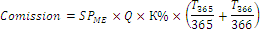 Договоры репо, заключаемые в случае нехватки ценных бумаг у Клиента, предметом которого являются акции, включенные в список ценных бумаг, допущенных к организованным торгам ценными бумагами ПАО Московская биржа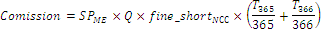 Договоры репо, заключаемые в случае нехватки денежных средств у Клиента, предметом которого являются ценные бумаги иностранных эмитентов, включенные в список ценных бумаг, допущенных к организованным торгам ценными бумагами ПАО «СПБ Биржа» 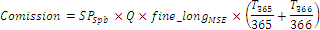 Договоры репо, заключаемые в случае нехватки ценных бумаг у Клиента, предметом которого являются ценные бумаги иностранных эмитентов, включенные в список ценных бумаг, допущенных к организованным торгам ценными бумагами ПАО «СПБ Биржа»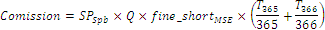 Договоры репо, заключаемые в случае нехватки денежных средств у Клиента, предметом которого являются еврооблигации, включённые в список ценных бумаг, допущенных к организованным торгам ценными бумагами ПАО «СПБ Биржа»0,011% от суммы первой части Договора репо, умноженной на срок Договора репо в календарных днях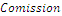 величина вознаграждения Банка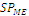 расчетная цена ценной бумаги, определенная в результате проведения последней клиринговой сессии АО Небанковская кредитная организация-центральный контрагент «Национальный Клиринговый Центр»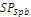 расчетная цена ценной бумаги, определенная в результате проведения последней клиринговой сессии АО «Клиринговый центр МФБ»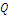 объем ДоговораKКоэффициент, отражающий размер процентной ставки. Для ценных бумаг, номинированных в российских рублях, величина "К" составляет Ключевой ставке, установленной Банком России плюс три процента в год. Для ценных бумаг, номинированных в долларах США или Евро, величина "К" составляет верхнему уровню текущей процентной ставки ФРС США плюс три процента в год.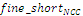 ставка, равная одной из следующих величин:-7%,в случае если по состоянию на 14:30 Московского времени ставка в безадресном режиме РЕПО с ЦК не ниже-5% годовых;нижней штрафной ставке репо, установленной НКО НКЦ (АО) в соответствии с Методикой определения риск-параметров рынка ценных бумаг ПАО Московская Биржа) в остальных случаях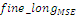 величина штрафной ставки, установленная для каждой ценной бумаги в соответствии с Методикой установления и изменения риск-параметров Акционерного общества «Клиринговый центр МФБ» и взимаемая в соответствии с Правилами осуществления клиринговой деятельности на рынке ценных бумаг Акционерного общества «Клиринговый центр МФБ» с недобросовестного Участника клиринга, обязательства которого по ценным бумагам могут быть не исполнены увеличенной на два процента в год.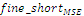 величина штрафной ставки, установленная для каждой ценной бумаги в соответствии с Методикой установления и изменения риск-параметров Акционерного общества «Клиринговый центр МФБ» и взимаемая в соответствии с Правилами осуществления клиринговой деятельности на рынке ценных бумаг Акционерного общества «Клиринговый центр МФБ» с недобросовестного Участника клиринга, обязательства которого по денежным средствам могут быть не исполнены уменьшенной на два процента в год;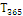 количество календарных дней между Датой исполнения первой части Договора репо и Датой исполнения второй части Договора репо, приходящихся на календарный год, состоящий из 365 дней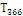 количество календарных дней между Датой исполнения первой части Договора репо и Датой исполнения второй части Договора репо, приходящихся на календарный год, состоящий из 366 дней№Вид ДоговораОборот за деньСтавка вознаграждения*1Договоры  купли-продажи, предметом которых являются акции, депозитарные расписки на акции, инвестиционные паи, паи биржевых фондов и иностранных биржевых фондов (ETF), ипотечные сертификаты участия во всех режимах торгов Договоры  купли-продажи, предметом которых являются акции, депозитарные расписки на акции, инвестиционные паи, паи биржевых фондов и иностранных биржевых фондов (ETF), ипотечные сертификаты участия во всех режимах торгов Договоры  купли-продажи, предметом которых являются акции, депозитарные расписки на акции, инвестиционные паи, паи биржевых фондов и иностранных биржевых фондов (ETF), ипотечные сертификаты участия во всех режимах торгов 1.1Договоры  купли-продажи любой оборот0,01% от суммы Договора2Договоры купли-продажи, предметом которых являются облигации,  включая еврооблигацииДоговоры купли-продажи, предметом которых являются облигации,  включая еврооблигацииДоговоры купли-продажи, предметом которых являются облигации,  включая еврооблигации2.1Договоры купли-продажи, кроме Договоров предусмотренных п.2.2 и п.2.3 настоящей таблицылюбой оборот0,0001% от суммы Договора, умноженной на количество календарных дней от даты заключения сделки, не включая эту дату, до даты погашения облигации, включая эту дату (в календарных днях), но не более 0,01% от суммы Договора2.2.Договоры купли-продажи облигаций, заключённые в следующих режимах торгов:Размещение: Адресные заявкиРазмещение: АукционАдресное размещениелюбой оборот0,0002% от суммы Договора, умноженной на количество календарных дней от даты заключения сделки, не включая эту дату, до даты погашения облигации, включая эту дату (в календарных днях), но не более 0,0175% от суммы Договора2.3Договоры купли-продажи облигаций, заключённые в Режиме переговорных сделок на ПАО «СПБ Биржа»любой оборот0,03% от суммы Договора3Договоры репо3.1Договоры репо, заключаемые на проводимых ПАО Московская Биржа организованных торгах ценными бумагамилюбой оборот0,00053% от суммы репо (стоимости первой части Договора репо) умноженной на срок Договора репо, но не менее 2 руб.3.2Договоры репо, заключаемые на проводимых ПАО «СПБ Биржа»  организованных торгахлюбой оборот0,0003% от суммы репо (стоимости первой части Договора репо), умноженной на срок Договора репо в календарных днях№Вид ДоговораОборот за деньСтавка вознаграждения *1Договоры  купли-продажи, предметом которых являются акции, депозитарные расписки на акции, инвестиционные паи, паи биржевых фондов и иностранных биржевых фондов (ETF), ипотечные сертификаты участия во всех режимах торгов Договоры  купли-продажи, предметом которых являются акции, депозитарные расписки на акции, инвестиционные паи, паи биржевых фондов и иностранных биржевых фондов (ETF), ипотечные сертификаты участия во всех режимах торгов Договоры  купли-продажи, предметом которых являются акции, депозитарные расписки на акции, инвестиционные паи, паи биржевых фондов и иностранных биржевых фондов (ETF), ипотечные сертификаты участия во всех режимах торгов 1.1Договоры купли-продажи, заключаемые в следующих Режимах торгов (за исключением п.3 настоящей таблицы):в Режиме основных торгов, за исключением Договоров, указанных в пункте 1.2 настоящей таблицы;в Режиме торгов RFQ;в Режиме переговорных сделок;Адресное размещениеВнебиржевые договоры ОТСлюбой оборот0,045% от суммы Договора1.2Договор, заключённый в рамках аукциона закрытия в Режиме основных торговлюбой оборот0,045% от суммы Договора2Договоры купли-продажи, предметом которых являются облигации, включая еврооблигацииДоговоры купли-продажи, предметом которых являются облигации, включая еврооблигацииДоговоры купли-продажи, предметом которых являются облигации, включая еврооблигации2.1Договоры купли-продажилюбой оборот0,01% от суммы Договора3Договоры репо, в том числе Внебиржевые договоры репо ОТСДоговоры репо, в том числе Внебиржевые договоры репо ОТСДоговоры репо, в том числе Внебиржевые договоры репо ОТС3.1Договоры репо, в том числе Внебиржевые договоры репо ОТСлюбой оборот0,0003% от суммы репо (стоимости первой части Договора репо), умноженной на срок Договора репо в календарных дняхВид ДоговораСтавка вознаграждения*Договоры репо, заключаемые в случае нехватки денежных средств у Клиента, предметом которого являются акции, включенные в список ценных бумаг, допущенных к организованным торгам ценными бумагами ПАО Московская БиржаДоговоры репо, заключаемые в случае нехватки ценных бумаг у Клиента, предметом которого являются акции, включенные в список ценных бумаг, допущенных к организованным торгам ценными бумагами ПАО Московская БиржаДоговоры репо, заключаемые в случае нехватки денежных средств у Клиента, предметом которого являются ценные бумаги иностранных эмитентов, включенные в список ценных бумаг, допущенных к организованным торгам ценными бумагами ПАО «СПБ Биржа»  Договоры репо, заключаемые в случае нехватки ценных бумаг у Клиента, предметом которого являются ценные бумаги иностранных эмитентов, включенные в список ценных бумаг, допущенных к организованным торгам ценными бумагами ПАО «СПБ Биржа»величина вознаграждения Банкарасчетная цена ценной бумаги, определенная в результате проведения последней клиринговой сессии АО Небанковская кредитная организация-центральный контрагент «Национальный Клиринговый Центр»расчетная цена ценной бумаги, определенная в результате проведения последней клиринговой сессии АО «Клиринговый центр МФБ»объем ДоговораKКоэффициент, отражающий размер процентной ставки. Для ценных бумаг, номинированных в российских рублях, величина "К" составляет Ключевой ставке, установленной Банком России плюс три процента в год. Для ценных бумаг, номинированных в долларах США или Евро, величина "К" составляет верхнему увровню текущей процентной ставки ФРС США плюс три процента в год.ставка, равная одной из следующих величин:-7%,в случае если по состоянию на 14:30 Московского времени ставка в безадресном режиме РЕПО с ЦК не ниже-5% годовых;нижней штрафной ставке репо, установленной НКО НКЦ (АО)  в соответствии с Методикой определения риск-параметров рынка ценных бумаг ПАО Московская Биржа) в остальных случаях.величина штрафной ставки, установленная для каждой ценной бумаги в соответствии с Методикой установления и изменения риск-параметров Акционерного общества «Клиринговый центр МФБ» и взимаемая в соответствии с Правилами осуществления клиринговой деятельности на рынке ценных бумаг Публичного акционерного общества «Клиринговый центр МФБ» с недобросовестного Участника клиринга, обязательства которого по ценным бумагам могут быть не исполнены увеличенной на два процента в год.величина штрафной ставки, установленная для каждой ценной бумаги в соответствии с Методикой установления и изменения риск-параметров Акционерного общества «Клиринговый центр МФБ» и взимаемая в соответствии с Правилами осуществления клиринговой деятельности на рынке ценных бумаг Публичного акционерного общества «Клиринговый центр МФБ» с недобросовестного Участника клиринга, обязательства которого по денежным средствам могут быть не исполнены уменьшенной на два процента в год;количество календарных дней между Датой исполнения первой части Договора репо и Датой исполнения второй части Договора репо, приходящихся на календарный год, состоящий из 365 дней№Наименование Ставка вознаграждения*1.Вознаграждение Банка за заключение в интересах и за счет Клиента Договоров в американских торговых системах (биржах)0,010 доллара США  за 1 ценную бумагу  (минимум 1 доллар США  за Договор) 2.Вознаграждение Банка за заключение в интересах и за счет Клиента Договоров на европейских и иных иностранных  торговых системах (биржах), за исключением Договоров заключённых в п.30,08% от суммы Договора3.Вознаграждение Банка за заключение в интересах и за счет Клиента Договоров в региональных торговых системах (биржах) Германии0,5% от суммы ДоговораВид ДоговораСтавка вознаграждения*Договоры купли-продажи, предметом которых являются акции, облигации, депозитарные расписки на акции и инвестиционные паи, паи биржевых фондов и иностранных биржевых фондов (ETF), ипотечные сертификаты участия, Договоры репо, Договоры своп (за исключением Договоров, заключённых в результате исполнения Условных поручений)0.05% от объёма договора, но не менее 1000 рублей за Договор№НаименованиеЕдиновременная плата*Ежемесячная плата*Примечание1Информационно-торговые системыИнформационно-торговые системыИнформационно-торговые системыИнформационно-торговые системы1.1ИТС «Quik»ИТС «Quik»ИТС «Quik»ИТС «Quik»1.1.1.До 5 одновременных подключений к серверу ИТС «Quik» (включительно)Не взимаетсяНе взимается1.1.2.Свыше 5 одновременных подключений к серверу ИТС «Quik»1 500 руб. за каждое дополнительное подключение свыше 5500 руб. за каждое дополнительное подключение свыше 51.1.3.Предоставление Клиентом права использования  ИТС «Quik» (сублицензия) третьим лицам  120 руб. за каждую сублицензиюНе взимается1.1.4. ИТС «Quik» для мобильных устройств  («PocketQUIK»)2900 руб. за каждое подключение350 руб. за каждое подключение1.1.5.Программный интерфейс FIX Client ConnectorНе взимается7 200 руб.1.2ИТС CQGЦена на ИТС CQG опубликованная на официальном сайте CQG, Inc. и увеличенная на 20%.http://www.cqg.com/products/product-comparison  Цена на ИТС CQG опубликованная на официальном сайте CQG, Inc. и увеличенная на 20%.http://www.cqg.com/products/product-comparison  Для продуктов CQG Charting, Data, and Trading APIsWeb API 
FIX ConnectQuotes DirectCMS APIЦена определяется CQG Inc. после заполнения официальных форм на сайте CQG  Inc. http://www.cqg.com1.2.1.CQG Integrated ClientЦена на ИТС CQG опубликованная на официальном сайте CQG, Inc. и увеличенная на 20%.http://www.cqg.com/products/product-comparison  Цена на ИТС CQG опубликованная на официальном сайте CQG, Inc. и увеличенная на 20%.http://www.cqg.com/products/product-comparison  Для продуктов CQG Charting, Data, and Trading APIsWeb API 
FIX ConnectQuotes DirectCMS APIЦена определяется CQG Inc. после заполнения официальных форм на сайте CQG  Inc. http://www.cqg.com1.2.2.CQG Desktop/CQG TraderЦена на ИТС CQG опубликованная на официальном сайте CQG, Inc. и увеличенная на 20%.http://www.cqg.com/products/product-comparison  Цена на ИТС CQG опубликованная на официальном сайте CQG, Inc. и увеличенная на 20%.http://www.cqg.com/products/product-comparison  Для продуктов CQG Charting, Data, and Trading APIsWeb API 
FIX ConnectQuotes DirectCMS APIЦена определяется CQG Inc. после заполнения официальных форм на сайте CQG  Inc. http://www.cqg.com1.2.3.CQG QTraderЦена на ИТС CQG опубликованная на официальном сайте CQG, Inc. и увеличенная на 20%.http://www.cqg.com/products/product-comparison  Цена на ИТС CQG опубликованная на официальном сайте CQG, Inc. и увеличенная на 20%.http://www.cqg.com/products/product-comparison  Для продуктов CQG Charting, Data, and Trading APIsWeb API 
FIX ConnectQuotes DirectCMS APIЦена определяется CQG Inc. после заполнения официальных форм на сайте CQG  Inc. http://www.cqg.com1.2.4.CQG MobileЦена на ИТС CQG опубликованная на официальном сайте CQG, Inc. и увеличенная на 20%.http://www.cqg.com/products/product-comparison  Цена на ИТС CQG опубликованная на официальном сайте CQG, Inc. и увеличенная на 20%.http://www.cqg.com/products/product-comparison  Для продуктов CQG Charting, Data, and Trading APIsWeb API 
FIX ConnectQuotes DirectCMS APIЦена определяется CQG Inc. после заполнения официальных форм на сайте CQG  Inc. http://www.cqg.com1.2.5.CQG Charting, Data, and Trading APIsЦена на APIs установленная CQG, Inc. и увеличенная на 20%.Цена на APIs установленная CQG, Inc. и увеличенная на 20%.Для продуктов CQG Charting, Data, and Trading APIsWeb API 
FIX ConnectQuotes DirectCMS APIЦена определяется CQG Inc. после заполнения официальных форм на сайте CQG  Inc. http://www.cqg.com1.2.6.Web API ‌‍‍‍‍Цена на APIs установленная CQG, Inc. и увеличенная на 20%.Цена на APIs установленная CQG, Inc. и увеличенная на 20%.Для продуктов CQG Charting, Data, and Trading APIsWeb API 
FIX ConnectQuotes DirectCMS APIЦена определяется CQG Inc. после заполнения официальных форм на сайте CQG  Inc. http://www.cqg.com1.2.3.FIX ConnectЦена на APIs установленная CQG, Inc. и увеличенная на 20%.Цена на APIs установленная CQG, Inc. и увеличенная на 20%.Для продуктов CQG Charting, Data, and Trading APIsWeb API 
FIX ConnectQuotes DirectCMS APIЦена определяется CQG Inc. после заполнения официальных форм на сайте CQG  Inc. http://www.cqg.com1.2.4.Quotes DirectЦена на APIs установленная CQG, Inc. и увеличенная на 20%.Цена на APIs установленная CQG, Inc. и увеличенная на 20%.Для продуктов CQG Charting, Data, and Trading APIsWeb API 
FIX ConnectQuotes DirectCMS APIЦена определяется CQG Inc. после заполнения официальных форм на сайте CQG  Inc. http://www.cqg.com1.2.5.CMS APIЦена на APIs установленная CQG, Inc. и увеличенная на 20%.Цена на APIs установленная CQG, Inc. и увеличенная на 20%.Для продуктов CQG Charting, Data, and Trading APIsWeb API 
FIX ConnectQuotes DirectCMS APIЦена определяется CQG Inc. после заполнения официальных форм на сайте CQG  Inc. http://www.cqg.com1.3.ИТС ROX ®**020 долларов США за каждое подключение2.Подключение к биржевым шлюзамПодключение к биржевым шлюзамПодключение к биржевым шлюзамПодключение к биржевым шлюзам2.1.Подключение к биржевым шлюзам ПАО Московская биржаПодключение к биржевым шлюзам ПАО Московская биржаПодключение к биржевым шлюзам ПАО Московская биржаПодключение к биржевым шлюзам ПАО Московская биржа2.1.1.ASTSBridge (за каждый тех.идентификатор)600 руб.600 руб.Указанные тарифы также применяются за регистрацию изменения (увеличения или уменьшения) единиц производительности идентификатора технического доступа.Тарифы указаны за единицу производительности (30 транзакций в секунду).2.1.2.Информационно-технологическое обеспечение  в отношении программы для ЭВМ  ASTSBridge (интернет)10 200 руб.10 200 руб. Указанные тарифы также применяются за регистрацию изменения (увеличения или уменьшения) единиц производительности идентификатора технического доступа.Тарифы указаны за единицу производительности (30 транзакций в секунду).2.1.3PLAZAII шлюз (транзакционный идентификатор технического доступа)2 400 руб.2 400 руб.Указанные тарифы также применяются за регистрацию изменения (увеличения или уменьшения) единиц производительности идентификатора технического доступа.Тарифы указаны за единицу производительности (30 транзакций в секунду).2.1.4PLAZAII шлюз (просмотровый идентификатор технического доступа)2 400 руб.2 400 руб.Указанные тарифы также применяются за регистрацию изменения (увеличения или уменьшения) единиц производительности идентификатора технического доступа.Тарифы указаны за единицу производительности (30 транзакций в секунду).2.1.5.PLAZAII шлюз (основной транзакционный идентификатор технического доступа)4 800 руб.4 800 руб.Указанные тарифы также применяются за регистрацию изменения (увеличения или уменьшения) единиц производительности идентификатора технического доступа.Тарифы указаны за единицу производительности (30 транзакций в секунду).2.1.6FIX Gate2 400 руб.2 400 руб.Указанные тарифы также применяются за регистрацию изменения (увеличения или уменьшения) единиц производительности идентификатора технического доступа.Тарифы указаны за единицу производительности (30 транзакций в секунду).2.1.7TWIME2 400 руб.2 400 руб.Указанные тарифы также применяются за регистрацию изменения (увеличения или уменьшения) единиц производительности идентификатора технического доступа.Тарифы указаны за единицу производительности (30 транзакций в секунду).2.1.8Подключение к серверу FIX ASTS  (за каждый тех.идентификатор)2 400 руб.2 400 руб.Указанные тарифы также применяются за регистрацию изменения (увеличения или уменьшения) единиц производительности идентификатора технического доступа.Тарифы указаны за единицу производительности (30 транзакций в секунду).2.1.9FAST Gate (фондовый, валютный, срочный рынки)2 400 руб.2 400 руб.Указанные тарифы также применяются за регистрацию изменения (увеличения или уменьшения) единиц производительности идентификатора технического доступа.Тарифы указаны за единицу производительности (30 транзакций в секунду).2.1.10"Полный журнал заявок торговой системы" (Full_orders_log)16800руб.Указанные тарифы также применяются за регистрацию изменения (увеличения или уменьшения) единиц производительности идентификатора технического доступа.Тарифы указаны за единицу производительности (30 транзакций в секунду).2.2.Подключение к биржевому шлюзу ПАО «СПБ Биржа»  по бинарному и FIX/FAST протоколамПодключение к биржевому шлюзу ПАО «СПБ Биржа»  по бинарному и FIX/FAST протоколамПодключение к биржевому шлюзу ПАО «СПБ Биржа»  по бинарному и FIX/FAST протоколамПодключение к биржевому шлюзу ПАО «СПБ Биржа»  по бинарному и FIX/FAST протоколам2.2.1Брокерский логин уровня участника торгов (логин, которому не присвоены права на подачу заявок на торгах, проводимых ПАО «СПБ Биржа», при выполнении обязательств маркетмейкера)Не взимаетсядо 5 шт логинов – 600 руб.Доступные шлюзы:Транзакционный (торговый) шлюз (GW)Шлюз управления рисками (risk-GW)*Шлюз восстановления маркет-даты (MD-GW)2.2.1Брокерский логин уровня участника торгов (логин, которому не присвоены права на подачу заявок на торгах, проводимых ПАО «СПБ Биржа», при выполнении обязательств маркетмейкера)Не взимаетсясвыше 5 шт логинов – 12 000 руб. за каждый дополнительный логинДоступные шлюзы:Транзакционный (торговый) шлюз (GW)Шлюз управления рисками (risk-GW)*Шлюз восстановления маркет-даты (MD-GW)2.2.2.Брокерский логин уровня участника торгов категории А (логин, которому не присвоены права на подачу заявок на торгах, проводимых ПАО «СПБ Биржа», при выполнении обязательств маркетмейкера)****Не взимается2400 руб. (за каждый логин)Доступные шлюзы:Транзакционный (торговый) шлюз (GW)Шлюз управления рисками (risk-GW)*Шлюз восстановления маркет-даты (MD-GW)2.2.3.Маркет-мейкерский логин (логин, которому присвоены права на подачу заявок на торгах, проводимых ПАО «СПБ Биржа», при выполнении обязательств маркетмейкера)Не взимается600 (за каждый логин)Доступные шлюзы:Транзакционный (торговый) шлюз (GW)Шлюз управления рисками (risk-GW)*Шлюз восстановления маркет-даты (MD-GW)Шлюз просмотра истории транзакций (DC-GW)2.2.4Расширенный функционал брокерских логинов, указанных в пунктах 2.2.1 и 2.2.2 таблицы, для доступа к шлюзу просмотра истории транзакций Не взимаетсяДо 5 шт логинов - включена в ежемесячную плату за предоставление брокерских логинов, указанных в пунктах 2.2.1 и 2.2.2 таблицы Шлюз просмотра истории транзакций (DC-GW)2.2.4Расширенный функционал брокерских логинов, указанных в пунктах 2.2.1 и 2.2.2 таблицы, для доступа к шлюзу просмотра истории транзакций Не взимаетсяСвыше 5 шт логинов – 2400 руб.за каждый дополнительный логинШлюз просмотра истории транзакций (DC-GW)2.2.5Логин для доступа к шлюзу просмотра истории транзакцийНе взимается2400 Шлюз просмотра истории транзакций (DC-GW)3.Обеспечение технологического сервиса по удаленному доступу  к рыночным данным*Обеспечение технологического сервиса по удаленному доступу  к рыночным данным*Обеспечение технологического сервиса по удаленному доступу  к рыночным данным*Обеспечение технологического сервиса по удаленному доступу  к рыночным данным*3.1.Обеспечение технологического сервиса по удаленному доступу  к рыночным данным получаемые через ИТС CQG*Цена на рыночные данные, опубликованная на официальном сайте CQG, Inc. http://www.cqg.com/printpdf/partners/exchanges/monthly-fees/us-dollar  и увеличенная на 20%. Цена на рыночные данные, опубликованная на официальном сайте CQG, Inc. http://www.cqg.com/printpdf/partners/exchanges/monthly-fees/us-dollar  и увеличенная на 20%. №Форма предоставления отчетаСтавка вознаграждения, руб.*1.Бумажный носитель, менее 10 листовНе взимается2. Бумажный носитель, более 10 листов20 1.Подтверждение сведений о состоянии счета, информации об остатках2000 рублей за запрос